Ano A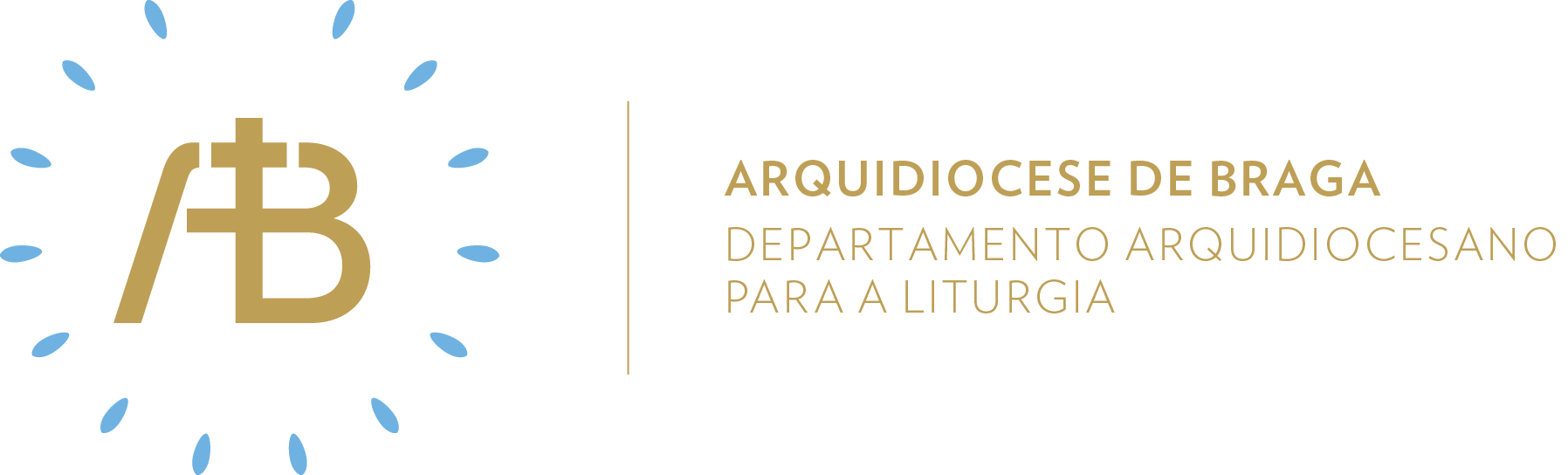 Tempo ComumDomingo XXVIISemente de amor“Dado a um povo que produza os seus frutos”Celebrar em comunidadeItinerário simbólicoFazer um arranjo floral que integre vários frutos.Sugestão de cânticos[Entrada] Nós somos o Povo do Senhor – J. P. Martins[Comunhão] Não fostes vós que Me escolhestes – Az. Oliveira[Final] Povo Teu somos, ó Senhor – Atrib.: Loys BourgeoisEucologia[Orações presidenciais] Orações do Domingo XXVII do Tempo Comum[Prefácio] Prefácio IX Dominical do Tempo Comum[Oração Eucarística] Oração Eucarística IIIEvangelho para os jovensDeus formou-nos do pó da terra, com as suas mãos calorosas, e deu-nos o seu espírito de vida divina. Criou-nos para grandes coisas: amar e ser amados! Criou-nos para uma vinha, um sonho, onde todos se cuidam e se amam.Quantas vezes, nós, destruímos e matamos a vida do nosso irmão com os nossos projetos e ambições egoístas? Temos cultivado na vinha de Deus o amor com que Ele nos cuida? Temos sido vínculo desse amor divino?Oração UniversalV/ Irmãos e irmãs: “não vos inquieteis com coisa alguma. Mas, em todas as circunstâncias, apresentai os vossos pedidos diante de Deus, com orações, súplicas e ações de graças”. Obedecendo ao mandamento do apóstolo, confiemos ao Senhor as nossas preces, dizendo:R/ Senhor, escutai as nossas preces!Pela Santa Igreja, vinha eleita do Senhor: para que, unida a Cristo como sua videira, faça florescer no mundo o Reino de Deus. Oremos, irmãos.Pelos que governam: para que procurem, em diálogo com todos, respostas justas e criativas à crise económica e social atual. Oremos, irmãos.Pelo povo cristão, vinha de Deus, plantada de cepas escolhidas: para que descubra em Jesus o Salvador. Oremos, irmãos.Pelos estudantes que iniciaram um novo ano: para que o estudo dedicado e persistente lhes obtenha grandes alegrias. Oremos, irmãos.Por todos nós: para que, guiados pelo Espírito Santo, guardemos o sonho de Deus, como guardiães da criação, simples e humildes trabalhadores na sua vinha. Oremos, irmãos.V/ Deus do Universo, visitai a vossa vinha, já que a vossa mão a plantou, e dai-nos a vida, para que sempre invoquemos o vosso nome. Por Cristo, nosso Senhor. R/ Ámen. Apresentação dos donsNo momento da preparação do altar com a apresentação dos dons, valorizar o silêncio ritual, bem como a simplicidade e sobriedade dos gestos essenciais, para deixar que os bens do próprio Deus nos convidem ao banquete.Envio missionárioV/ Ide, o Pai vos envia “a guardar os vossos corações e os vossos pensamentos em Cristo Jesus”.R/ Ámen.V/ Ide, o Filho vos envia a cuidar dos corações dos irmãos.R/ Ámen.V/ Ide, o Espírito Santo vos envia a praticar e dar frutos ao jeito de Jesus.R/ Ámen.Semear caridadeAcólitosA fé não é apenas interior e afetiva; ela traduz-se sempre em prática, na ação concreta do serviço aos outros. Ser cristão é ter no pensamento tudo o que é bom e rezar em todas as circunstâncias, mas é também pôr em prática aquilo que vemos nos arautos do Evangelho. É assim que o Deus da Paz estará connosco. Por isso, no exercício do serviço do altar devemos tentar acordar sempre o sentimento interior à ação efetiva exterior.LeitoresDar voz a um texto é uma forma de o expandir, de dar vida a uma letra. A leitura, não dilatando o texto como o canto o faz, não deixa de ser uma forma, mesmo simples, de exultar na Palavra de Deus. O leitor canta a sua leitura, mesmo que essa leitura não tenha melodia musical. Na primeira leitura, o profeta Isaías diz: “vou cantar”; por isso, devemos dar musicalidade na leitura do texto, para lhe dilatar o sentido e dar cor.Ministros Extraordinários da ComunhãoNão somos proprietários do nosso serviço eclesial; somos vinhateiros e temos de prestar contas ao dono da vinha dos frutos da vinha. Se os frutos da vinha forem maus, então ela será arrendada a outros vinhateiros. O MEC deve viver o seu serviço como uma missão que lhe é confiada na alegria do fruto que se leva ao altar para glória de Deus. Quem serve não se serve a si próprio. O serviço é resposta a Deus para bem dos irmãos.MúsicosO canto é uma forma especial de expandir o sentido de um texto, de dar vigor ao seu significado e de fazer transparecer as diferentes cores de uma frase. Essa busca da harmonia entre o texto e a música que o reveste deu origem à forma musical da antífona litúrgica: uma frase muitas vezes bíblica que é revestida com uma melodia que a abraça e lhe dá força. Esta é a característica principal da música propriamente litúrgica.Sair em missão de amarO Evangelho interpela-nos a cuidar da vinha de Deus e a dar bons frutos. A humanidade, plantada, cuidada e querida por Deus, precisa de ser cuidada, e nós, os vinhateiros, temos parte ativa nesse cuidado! Já pensaste cuidar da vinha fazendo voluntariado em alguma instituição de caridade social? 